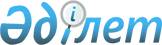 О наименовании составной части города Семей Восточно-Казахстанской областиСовместные постановление Восточно-Казахстанского областного акимата от 14 апреля 2021 года № 109 и решение Восточно-Казахстанского областного маслихата от 23 апреля 2021 года № 4/25-VII. Зарегистрировано Департаментом юстиции Восточно-Казахстанской области 26 апреля 2021 года № 8675
      В соответствии с подпунктом 4) пункта 1 статьи 6, пунктом 2 статьи 27 Закона Республики Казахстан "О местном государственном управлении и самоуправлении в Республике Казахстан", подпунктом 4-1) статьи 11 Закона Республики Казахстан "Об административно-территориальном устройстве Республики Казахстан", на основании постановления акимата города Семей от 19 марта 2021 года № 578 и решения маслихата города Семей от 19 марта 2021 года № 5/27-VII "О наименовании безымянной улицы в микрорайоне Карагайлы города Семей в проспект Нурсултана Назарбаева", учитывая заключение Республиканской ономастической комиссии при Правительстве Республики Казахстан от 7 апреля 2021 года Восточно-Казахстанский областной акимат ПОСТАНОВЛЯЕТ и Восточно-Казахстанский областной маслихат РЕШИЛ:
      1. Наименовать безымянную улицу в микрорайоне Карагайлы города Семей Восточно-Казахстанской области в проспект Нурсултана Назарбаева.
      2. Настоящее совместное постановление и решение вводится в действие по истечении десяти календарных дней после дня их первого официального опубликования.
					© 2012. РГП на ПХВ «Институт законодательства и правовой информации Республики Казахстан» Министерства юстиции Республики Казахстан
				
      Аким  Восточно-Казахстанской области 

Д. Ахметов

      Председатель  сессии 

А. Анчугин

      Секретарь  Восточно-Казахстанского областного маслихата 

Д. Рыпаков
